Международный союз неправительственных организаций«АССАМБЛЕЯ НАРОДОВ ЕВРАЗИИ»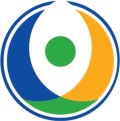 Штаб-квартира: Россия, 125009, МоскваМалый Гнездниковский переулок, 12с4тел: +7 (495) 774-12-44, e-mail: info@eurasia-assembly.org  www.eurasia-assembly.org; www.facebook.com/EurasiaAssemblywww.instagram.com/eurasiaassembly; www.twitter.com/EurasiaAssembly __________________________________ 11 июля 2018 г.* * *Пресс-релизВнеочередная Генеральная Ассамблея народов Евразии соберется в Москве 19 июля 2018 года19 июля в Москве состоится внеочередная Генеральная Ассамблея народов Евразии. Решение об этом принято Генеральным секретарем организации Андреем Бельяниновым. Заседание откроется в 12:00 по московскому времени в здании Правительства Москвы (Новый Арбат 36, конференц-зал, сектор ABC). Речь пойдет о международных отношениях, публичной дипломатии, евразийской интеграции, ценности объединения, культурного и гуманитарного сотрудничества народов. Генеральный секретарь Ассамблеи народов Евразии Андрей Бельянинов подведет итоги работы международной неправительственной организации за год с момента создания (июнь 2017 – июнь 2018). Участники заседания обсудят программу деятельности Ассамблеи народов Евразии на 2019 год и на период до 2022 года, которую представит первый заместитель Генерального секретаря Ассамблеи народов Евразии Светлана Смирнова.Станут известны имена новых сопредседателей Генерального совета, по одному от России, Европы и Азии, срок полномочий которых составляет один год.Кроме того, в повестке – концепция работы с детьми и молодежью, подписание соглашений с международными и российскими организациями, новые проекты в сфере народной дипломатии, СМИ, фестивали культур народов Евразии, фотопроекты, Евразийские спортивные игры «Евразиада» и другие вопросы. Для участия в заседании в Москву прибудут действующие сопредседатели Генерального совета Ассамблеи народов Евразии – Бернар Лозе, вице-президент Ассоциации Франко-российский диалог (Франция), Далбир Сингх, национальный секретарь Индийского национального конгресса, Президент Фонда политики и управления (Индия), Игорь Халевинский, председатель Совета Ассоциации российских дипломатов (Россия). Ожидается не менее 360 участников. В работе Генеральной Ассамблеи народов Евразии примут участие члены Генерального совета из 30 стран: Франция, Сербия, Палестина, Грузия, Беларусь, Германия, Казахстан, Киргизия, Австрия, Монголия, Армения, Азербайджан, Израиль, Финляндия, Италия, Китай, Болгария, Вьетнам и другие. Гостями Генеральной Ассамблеи станут Чрезвычайные и Полномочные послы ряда государств и представители посольств, откликнулись, в частности, послы Армении, Йемена, Афганистана, представители посольств Турции и Брунея. Также в мероприятии примут участие члены Совета Ассамблеи народов России, являющейся инициатором создания Ассамблеи народов Евразии, представители федеральных и региональных органов власти РФ, и участники Конгресса народов России, который проходит в Москве 18-20 июля.Аккредитация СМИПредставителям СМИ для работы на Генеральной Ассамблее народов Евразии необходима аккредитация. Аккредитацию СМИ проводит Медиа-центр Ассамблеи народов Евразии до 17.00 МСК (вторник) 17 июля 2018 года. Контакты для СМИ: media@eurasia-assembly.org, тел. +7-903-791-18-15 Любовь Ёлкина, руководитель Медиа-центра Ассамблеи народов Евразии. В списке на аккредитацию указать: ФИО, СМИ, должность, контактный телефон и e-mail, перечень фото и видео оборудования. Проход осуществляется по паспорту и пресс-карте, подтверждающей принадлежность журналиста к СМИ. Информационная справка* * *Генеральная Ассамблея народов ЕвразииВысшим руководящим органом Международного союза неправительственных организаций «Ассамблея народов Евразии» является Общее собрание членов – Генеральная Ассамблея народов Евразии.Очередная Генеральная Ассамблея созывается не реже одного раза в четыре года. Для решения вопросов, не терпящих отлагательства, по решению Генерального секретаря может созываться внеочередная Генеральная Ассамблея. В заседании Генеральной Ассамблеи принимают участие все члены Ассамблеи народов Евразии.Генеральная Ассамблея определяет приоритетные направления деятельности организации. Принимает решения, о создании филиалов и представительств, о реорганизации Ассамблеи. Для определения правомочности Генеральной Ассамблеи перед ее началом проводится регистрация участников. Генеральную Ассамблею открывает Генеральный секретарь. Продолжительность работы Генеральной Ассамблеи зависит от объема и характера обсуждаемых вопросов.Об Ассамблее народов ЕвразииМеждународный союз неправительственных организаций «Ассамблея народов Евразии» учрежден в мае 2017 года представителями 67 стран на съезде в Москве. Организация сосредоточена на евразийской общественной интеграции народов во имя мира и согласия через публичную дипломатию, расширение и углубление контактов между народами в дополнение к развитию политического взаимодействия, культурно-этнических, транспортно-логистических, торговых и финансовых связей стран Евразии. В числе приоритетов – участие представителей Ассамблеи народов Евразии в работе международных глобальных организаций и объединений (СНГ, ООН, ЮНЕСКО, ЕАЭС, ЕС, ШОС, БРИКС и др.). Наши основные инструменты: миротворческий диалог, общественная дипломатия, интеграционные проекты, формы межэтнической коммуникации, разносторонне сотрудничество.В состав Генерального совета Ассамблеи народов Евразии входят 126 представителей из 30 стран.Дни Ассамблеи народов ЕвразииМеждународный проект «Дни Ассамблеи народов Евразии» в странах мира способствуют объединению усилий правительственных и неправительственных организаций в развитие евразийских интеграционных процессов, расширению миротворческой миссии организации, расширению международного культурного, гуманитарного и экономического сотрудничества народов Евразии, развитию бизнес партнерства, налаживанию новых деловых контактов, подписанию соглашений и обмену опытом представителей стран и организаций – участников Дней Ассамблеи народов Евразии.Постоянная программа: Официальные встречи с представителями власти, дипломатического корпуса и глобальных международных организацийБизнес-диалог «Евразия: перспективы делового сотрудничества»Подписание соглашений о сотрудничествеКруглый стол «О гуманитарном сотрудничестве на евразийском пространстве»Межкультурный диалогДни Ассамблеи народов Евразии 2017 – Франция (Ноябрь).Дни Ассамблеи народов Евразии 2018 – Индия (Март), ОАЭ (Апрель), Италия (Декабрь).Дни Ассамблеи народов Евразии 2019-2021 – Германия, Австрия, Азербайджан, Израиль, Греция, Вьетнам, Кыргызстан, Сербия, Казахстан, Монголия, Швейцария, Италия, Франция и другие страны.КонтактыГенеральный секретариат Ассамблеи народов ЕвразииТел.: +7 (495) 774 12 44, +7 (985) 774 12 44E-mail: info@eurasia-assembly.org Медиа-центр Ассамблеи народов ЕвразииE-mail: media@eurasia-assembly.org Тел.: +7 (903) 791 18 15Официальный сайт www.eurasia-assembly.org Социальные сетиFacebook: www.facebook.com/eurasiaassembly  Twitter: www.twitter.com/eurasiaassembly  Instagram: www.instagram.com/eurasiaassembly Нас можно найти по хештегу #eurasiaassembly 